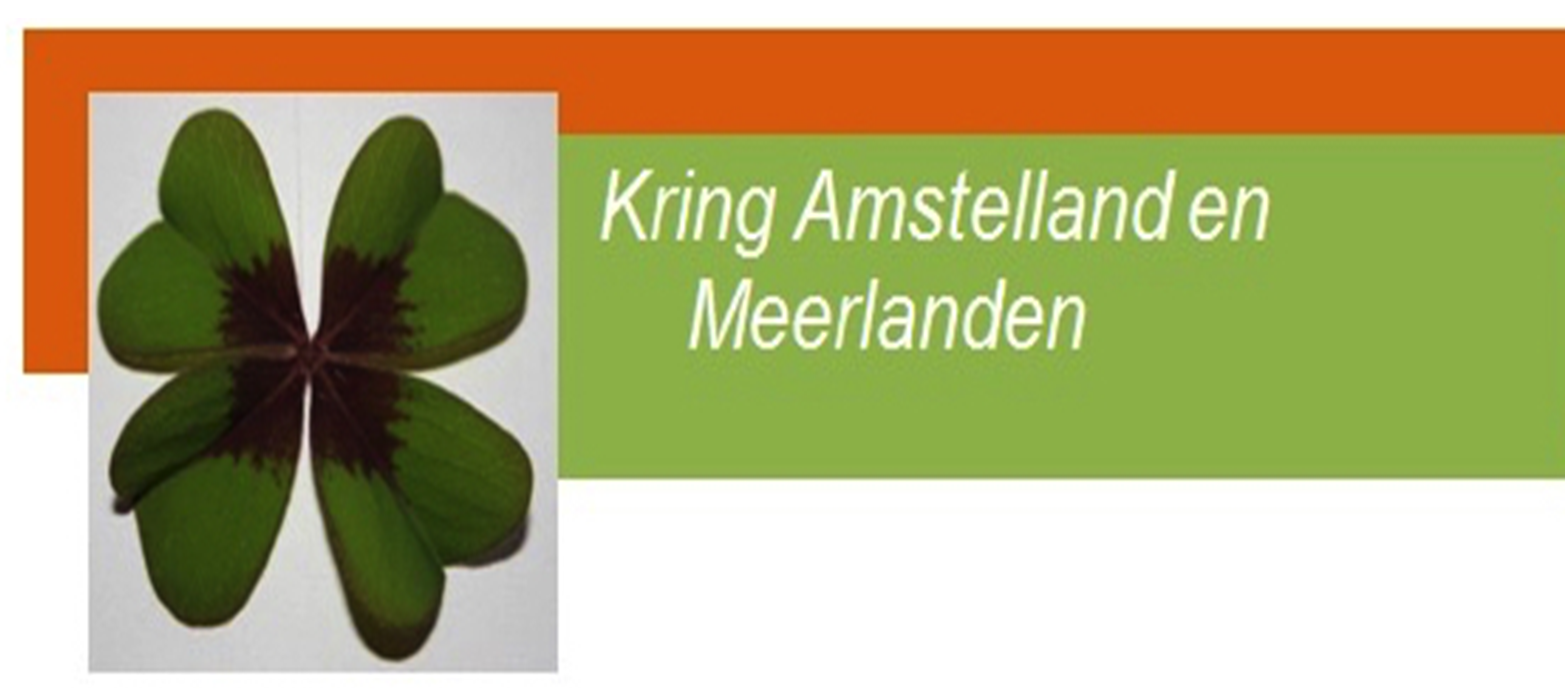 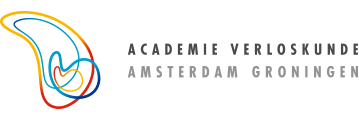 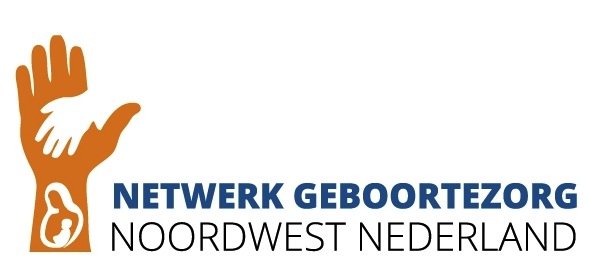 Nascholing ‘Zwangerschapsdiabetes’ voor verloskundigen, diëtisten enstudenten. Maandag 20 januari 2020                                                                   expertisecentrum AVAG Vlaardingenlaan 1 A’damProgramma:08:45		  Inloop en welkom09.00-10.00   Pathofysiologie glucosehuishouding, Michel Tervoort10.00-10.15   Pauze 		10.15-11.15   vervolg pathofysiologie glucosehuishouding11.15-11.30   vragen11.30-12.15   Regioprotocol Zwangerschapsdiabetes, Joke Brandenbarg 		12.15-13.00	  Lunch13.00-14.00  Implementatie regioprotocol ‘Zwangerschapsdiabetes’ in de 1e lijns                         verloskundige praktijk, en bespreking van een aantal opdrachten,                        Søs Astrup14.00-14.45	  Rol van diabetesverpleegkundige en casuïstiek, Bianca Raijmakers14.45-15.00   Pauze15.00-16.00  Traject van de vrouw met zwangerschapsdiabetes in de 2e en 3e lijn,                          behandeling van zwangerschapsdiabetes met dieet en medicatie,                         Maurice Wouters16.00-16.45	 Voeding en zwangerschapsdiabetes.                         Dieet bij zwangerschapsdiabetes en de rol van de diëtist,                         Jolanda Brandse16.45-17.15   evaluatie en afsluiting, Søs Astrup en Joke Brandenbarg(aanmelding van studenten: scholing, lunch en map zonder kosten)